В соответствии с интегрированной системой управления качеством (СМК) наше предприятие стремится к улучшению производства и поставок продукции E-USS, развитию совместных разработок новой продукции. ДАТА ЗАПОЛНЕНИЯ АНКЕТЫДАННЫЕ ПРОДУКЦИИОБЩИЕ СВЕДЕНИЯ О ВАШЕЙ ОРГАНИЗАЦИИИНФОРМАЦИЯ О ПРИМЕНЕНИИ ПРОДУКЦИИДля чего и каким образом применяется продукция E-USS, поставленная по вышеуказанному контракту? Где применяется продукция E-USS?(пожалуйста, изложите здесь подробно)КАЧЕСТВО ПРОДУКЦИИКак Вы оцениваете качество продукции E-USS, поставленной в соответствии к вышеуказанному контракту ?(замечаний нет / если у Вас есть замечания или предложения, изложите здесь подробно)УЛУЧШЕНИЕ ПРОДУКЦИИ И ДОПОЛНИТЕЛЬНЫХ УСЛУГЧто мы можем сделать для улучшения продукции (параметры и свойства, комплектующие, материалы, конструктивные изменения, другое) ?(предложений нет / если у Вас есть замечания или предложения, изложите здесь подробно)Что мы можем сделать для улучшения упаковки / тары поставленной продукции ?(предложений нет / если у Вас есть замечания или предложения, изложите здесь подробно)Что мы можем сделать для улучшения доставки продукции транспортом ?(предложений нет / если у Вас есть замечания или предложения, изложите здесь подробно)ТЕХНИЧЕСКАЯ И КОММЕРЧЕСКАЯ ПОДДЕРЖКА. СОПРОВОЖДЕНИЕ КОНТРАКТАКак Вы оцениваете технические проспекты на продукцию?(замечаний нет / если у Вас есть замечания или предложения, изложите здесь подробно)Как Вы оцениваете техническую поддержку при взаимодействии с сотрудниками E-USS ? Что надо улучшить?(замечаний нет / если у Вас есть замечания или предложения, изложите здесь подробно)Как Вы оцениваете этап обработки Вашей заявки до заключения контракта и своевременность реагирования сотрудниками E-USS ? (замечаний нет / если у Вас есть замечания или предложения, изложите здесь подробно)Есть ли у Вас замечания в течение срока изготовления и по фактам отгрузки продукции ?(замечаний нет / если у Вас есть замечания или предложения, изложите здесь подробно)Требуется ли для Вас сервисное сопровождение в ходе эксплуатации продукции ?(предложений нет / если у Вас есть замечания или предложения, изложите здесь подробно)Вы получили полный пакет документов при отгрузке ? Давайте проверим, Вы должны получить от нас: счет-фактуру и накладную на продукцию (или УПД); сертификат качества или паспорт на продукцию, заверенный отделом качества и технического контроля (ОКТК) с подписью и номером инженера технического контроля; упаковочный лист на партию продукции, заверенный ИТК; сертификат/декларацию соответствия, если законом предусмотрено; разрешение на применение, если законом предусмотрено;(если у Вас есть замечания, изложите здесь подробно)Вы получили продукцию. Давайте проверим маркировку и наличие клейма ОКТК с номером ИТК, тару и упаковку на соответствие ТУ и контракту(если у Вас есть замечания, изложите здесь подробно)МАРКЕТИНГ. ДОПОЛНИТЕЛЬНЫЕ ВОПРОСЫКакие источники информации Вы используете для поиска поставщиков ? (изложите здесь подробно)Как Вы думаете, что является преимуществами работы с E-USS ?(изложите здесь подробно)Какие недостатки в работе E-USS Вы могли бы выделить ?(если у Вас есть замечания или предложения, изложите здесь подробно)Намерены ли Вы обращаться в E-USS дальше ?(да / нет)Могли бы Вы рекомендовать E-USS другим организациям ?(да + укажите такие организации / нет)ПЕРСПЕКТИВА. СОВМЕСТНЫЕ РАЗРАБОТКИ НОВОЙ ПРОДУКЦИИСуществуют ли у Вас потребности в разработке для Вашей организации другой или новой продукции? Чем еще мы можем помочь Вам? Есть ли задачи, которые надо решить? Сообщите нам здесь и мы обязательно уделим внимание. Постараемся найти решение и внедрить в производство.(пожалуйста, изложите здесь подробно)ДОПОЛНИТЕЛЬНАЯ ИНФОРМАЦИЯЕсть ли у Вас информация, которую Вы хотели бы изложить в этой анкете дополнительно ?(пожалуйста, изложите здесь подробно)Убедительно просим Вас подробно заполнить Анкету, для подтверждения объективности данных поставить печать Вашей организации и подпись именно руководителя организации, затем выслать нам по адресу eco@e-uss.ru сохранив файл в формате PDF С уважением, руководитель организацииДолжность, Ф.И.О.электронная подписьМ.П.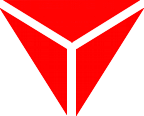 АНКЕТА СИСТЕМЫ УПРАВЛЕНИЯ КАЧЕСТВОМ E-USSДД.ММ.ГГГГУкажите название Наименование организацииГод основания организацииСтранаРоссияГородОсновной вид деятельности Товары и продукцияУслугиСервисное сопровождениеФ.И.О. и должность лица, заполнившего настоящую анкетуКонтактные телефоны / e-mailАдрес веб-сайтаwww.Где, когда, куда, откуда, почему, зачем и как… )